EXERCICE 1 : Crossing-over et diversité génétique des individus Montrer comment les crossing-over peuvent être source de diversité génétique. Vous rédigerez un texte argumenté. On attend des arguments pour appuyer l’exposé comme des expériences, des observations, des exemples ...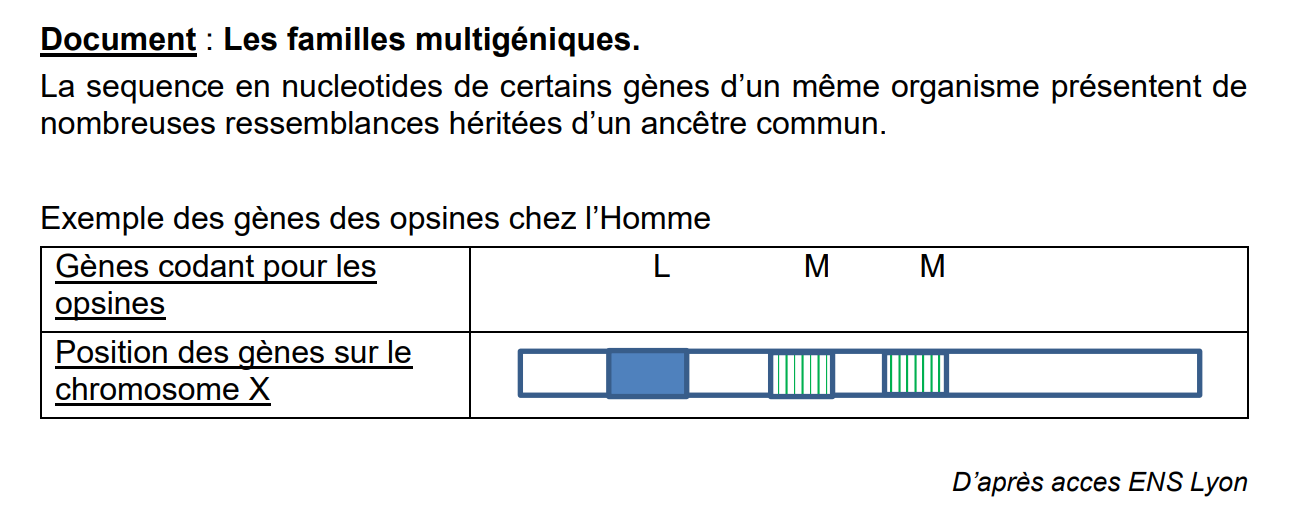 